    OFFICE OF THE  SENIOR SUPERINTENDENT OF POLICE 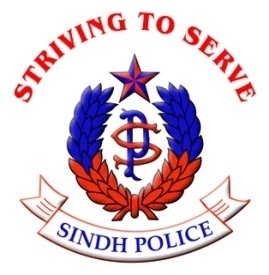 HYDERABAD& CHAIRMAN PROCUREMENT COMMITTEE REGIONAL POLICE HOSPITAL HYDERABADTel  No. 022-9200093NOTICE INVITING TENDER            Tender is invited under sealed cover from contractors/firms/ enterprises registered with Income Tax & SRB for repair & renovation work of Regional Police Hospital Hyderabad during current financial year 2017-2018. Note:- Specifications are mentioned in the tender documents. Prescribed tender proforma along with terms & conditions which can be downloaded from SPPRA website i.e. www.pprasindh.gov.pk and www.sindhpolice.gov.pk or collected from the Office of SSP Hyderabad on payment of Rs.1000/= (Rupees one thousand only) in the shape of Pay Order/D.D(Non-refundable) in favour of SSP Hyderabad with tender form within Due Date. The bidding shall be on single stage one envelope procedure along with security deposit 2% of offered rate in favour of SSP Hyderabad in  the  shape  of pay  order/demand draft/Call Deposit is refundable  to  un-successful  bidders. The bid documents will be issued from the date of publication to 24.01.2018  upto 12.00 Noon. The bid documents will be received back in the office of SSP Hyderabad on 24.01.2018  at 3.00 p.m and opened on same day at SSP Hyderabad at 3.30 pm before the procurement committee.The bids shall be opened in the presence of bidder or their nominated representative, who wish to attend.The Committee may cancel / reject any item or decrease or increase quantity as per SPPRA  Rules. Tender who do not fulfill the terms and conditions will not be entertained.The procuring agency may reject all or any bids subject to the relevant provisions of SPPRA Rules.Affidavit that the bidder/firms /suppliers has not been black listed by any Government / semi Government / Autonomous body should be attached.Sd/-SENIOR SUPERINTENDENT OF POLICEHYDERABAD/CHAIRMAN  PROCUREMENT COMMITTEE REGIONAL POLICE HOSPITAL HYDERABADS.NoName of ArticleEstd. Cost in millionsEarnest MoneyTender FeeTime for completion1Maintenance / Repair of Regional Police Line Hospital Hyderabad (Compound Wall, Guard Room & External Services. Rs.3.85192%1000/-3 Month 2Maintenance / Repair of Regional Police Hospital Hyderabad.Rs.2.95642%1000/-3 Month 